Escuela de Verano 2014 - 4J Título 1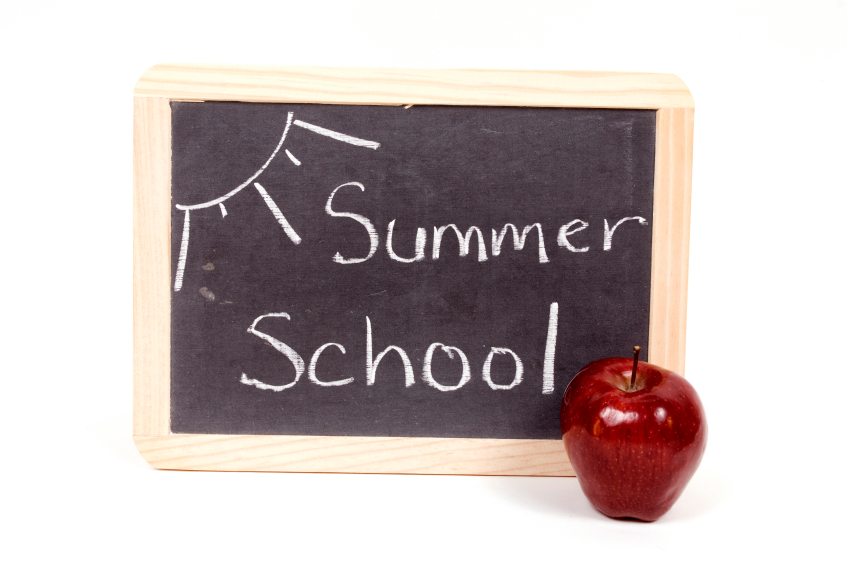  abril de 2014Estimados padres de familia/tutores,Nos gustaría invitar a su hijo(a) a participar en el programa de la Escuela de Verano de Título 1. Esta oportunidad se la ofrecemos a los estudiantes de Kindergarten a cuarto grado que asisten a escuelas de Título 1. Se les va a dar a los estudiantes actividades de lectura y de alfabetización. Esto les ayudar a mejorar su lectura y su rendimiento académico. También ofreceremos clases de matemáticas a los estudiantes de 3ro y 4to grado.Las fechas del programa son del Junio30 a Julio 24.  El programa se llevará a cabo de 9:00 a 12:00 de lunes a jueves.  Se servirá el desayuno a las 8:40 y el almuerzo a las 12:00.Para asegurarnos de  que los estudiantes tengan un buen rendimiento, les pedimos a los padres que:Se aseguren de que sus hijos asistan todos los días a la Escuela de Verano.Si sus hijos se enferman, por favor avisen a la escuela al 541-790-5300 para justificar la falta.Estén disponibles y dispuestos a reunirse con miembros del personal de la escuela para crear un plan en el caso de que su hijo(a) tenga faltas injustificadas o problemas recurrentes en su comportamiento.Respalden la lectura de sus hijos en casa, asegurándose de que cumplan con su meta diaria de lectura.El Programa de Escuela de Verano se llevará a cabo en la Escuela Primaria César E. Chávez.Se proporcionará servicio de transporte  de ida y de vuelta a la Escuela de Verano en autobús escolar. El transporte será solamente para los estudiantes que reúnan los requisitos y vivan dentro del Distrito Escolar de Eugene. También se ofrecerá transporte para ir a guarderías que estén dentro de los límites del distrito. A mediados de junio se les enviará por correo la lista con las paradas de los autobuses.Los cupos de matrículas son limitados. Es muy importante para nosotros saber si usted desea que su hijo(a) asista al programa.  Las escuelas limitan el número de estudiantes que invitan a participar en la escuela de verano. Se hará una lista de espera cuando el programa se llene. Anexamos el formulario de inscripción y tiene que ser devuelto el 16 de mayo o antes.Estamos muy entusiasmados por nuestra Escuela de Verano y de poder darles a sus hijos esta oportunidad educativa. Si tiene pregunta puede contactar al (a la) coordinador(a) del programa de Título 1 de su escuela o a Karen Ramirez Gutierrez, la coordinadora de la Escuela de Verano al 541-790-7212 por favor, deje un mensaje y se le devolverá la llmaada dentro de las 24 horas o por correo electrónico:  ramirezgutierrez_k@4j.lane.edu.Atentamente,Suzanne Price Administradora de la Escuela de Verano de Título 1